Obrazac Zahtjeva za 2019. godinu PODACI O PODNOSITELJU ZAHTJEVAračunI Na osnovu Javnog poziva za T 100079 Potpore male vrijednosti za poticanje industrijske proizvodnje povrća, podnosim Vam zahtjev za sufinanciranje dijela troškova analize tla, sjemenskog ili sadnog materijala, zaštitnih sredstava i jednogodišnje opreme (mreže, mulch folije i jednogodišnje cijevi za navodnjavanje kap na kap).PRILOZI ZAHTJEVUSUGLASNOST PODNOSITELJA ZAHTJEVA (sukladno članku 7. Zakona o zaštiti osobnih podataka ( „Narodne novine“, br.103/03., 118/06., 41/08., 130/11. i 106/12.).Podnositelj zahtjeva za Potporu male vrijednosti za poticanje industrijske proizvodnje povrća, popunjavanjem i potpisivanjem ovog obrasca daje izričitu privolu za prikupljanje i obrađivanje osobnih podataka navedenih u obrascu, u svrhu odobrenja financiranja/sufinanciranja  projekta od strane Koprivničko-križevačke županije, kao voditelja obrade osobnih podataka, te daje izričitu privolu da Koprivničko-križevačka županija ustupi na obradu osobne podatke iz ovog obrasca nadležnom ministarstvu, institucijama i Jedinicama lokalne samouprave koje vrše kontrolu potpore male vrijednosti za poticanje industrijske proizvodnje povrća, sve sukladno članku 7. Zakona o zaštiti osobnih podataka (''Narodne novine'', br. 103/03., 118/06., 41/08., 130/11. i 106/12.)._________________________                                __________________________________        (mjesto i datum)                               (podnositelj zahtjeva)Koprivničko-križevačka županijaUpravni odjel za gospodarstvo, komunalne djelatnosti i poljoprivreduT- 100079ZAHTJEV ZA POTPORU MALE VRIJEDNOSTI ZA POTICANJE INDUSTRIJSKE PROIZVODNJE POVRĆAIME I PREZIME/NAZIV OBRTA/TVRTKE/OPG/ZADRUGEADRESA (ulica, kućni broj, mjesto. Pošta)GRAD/OPĆINA BROJ TELEFONA/MOBITELAOIB:MATIČNI IDENTIFIKACIJSKI  BROJ POLJOPRIVREDNOG GOSPODARSTVAMIBPG:U SUSTAVU PDV-a (zaokružiti)DANENAZIV BANKE I SJEDIŠTEBROJ ŽIRO RAČUNA/IBANBroj računaIzdavatelj računaNeto iznos računaPDVUkupni iznos računaUkupnoIznos potporeZAHTJEVU PRILAŽEMDANEKopija računa za prihvatljive troškoveDokaz o plaćanju po računimaUgovor o proizvodnji povrća za industrijsku preraduPotvrdu banke o žiro-računu/IBANRješenje o upisu u Upisnik poljoprivrednih gospodarstava Izjava o potpori male vrijednosti (u prilogu zahtjeva)DANEObavijest o provođenju stručnih edukacija iz područja poljoprivrede, ruralnog razvoja i drugim temama vezanim za unapređenje OPG-aObavijest o sudjelovanju na sajmovima, manifestacija, događajima na području i izvan granica Republike Hrvatske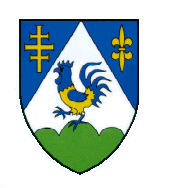 